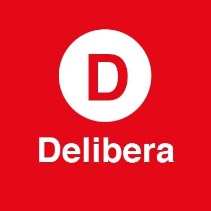 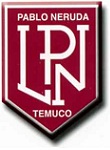                                                 Carta de patrocinio Yo, Manuel José Ossandón Irarrázabal, ocupo el cargo de Senador de la República,  otorgo mi apoyo y patrocinio a la iniciativa juvenil de ley “empresa de capital mixto para la producción de energía geotérmica” del equipo del Liceo Pablo Neruda en virtud de su aporte a un tema tan relevante como lo es la energía y el medio ambiente. 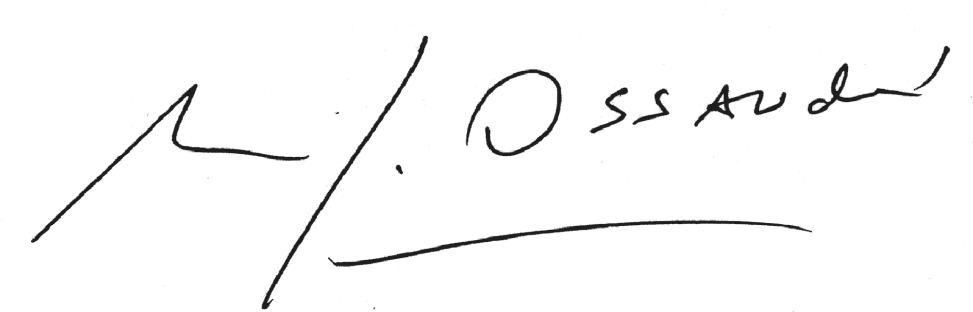 				Manuel José Ossandón I.					SenadorTemuco, 26 de agosto de 2016. 